1月24日（金曜日）大阪歴史博物館講堂にて「乳幼児家庭の教育力向上事業実践研修Ａ 兼 第3回家庭教育支援スキルアップ研修」を開催しました。国立教育政策研究所幼児教育研究センター　主任研究官　篠原　郁子 先生を講師にお招きし、「乳幼児期のアタッチメント　～非認知能力の育ちの要となる親子関係～」をテーマにご講演をいただきました。１．講演　　「乳幼児期のアタッチメント　～非認知能力の育ちの要となる親子関係～」　　　　　　　講師：　篠原　郁子　氏（国立教育政策研究所幼児教育研究センター　主任研究官）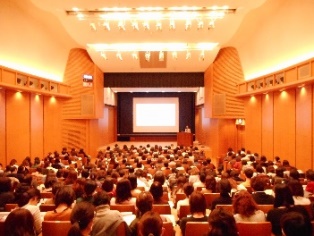 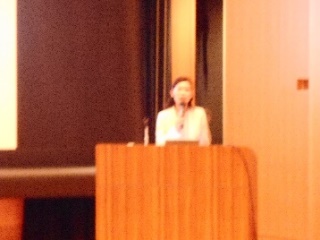 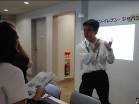 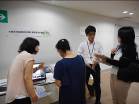 